Region B - Regional Homeland Security Oversight Committee Members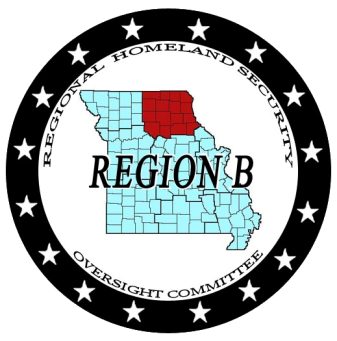 Region B RHSOC - Contact InformationChair: Mike Kindle
Vice Chair: Jon CookRHSOC Website:  Region B 
Lead Regional Planning Commission Website: Mark Twain Regional COG 
RPC Executive Director: Cindy Hultz (573) 565-2203DisciplineSeatNameAgency9-1-1Primary	 Shelby CreedLinn County 9119-1-1Alternate	 County GovernmentPrimary Terry HimickShelby CountyCounty GovernmentAlternateEmergency ManagementPrimary	 David GainesRandolph County EMDEmergency ManagementAlternate	 Emergency Medical ServicesPrimary	 Erik ByrnScotland County Ambulance DistrictEmergency Medical ServicesAlternate	 FirePrimary	 Jon CookCity of KirksvilleFireAlternate	 HealthPrimary	 Ron StewartAdair County Health DepartmentHealthAlternate	 Homeland Security Response TeamsPrimary	 Mike BishopCity of KirksvilleHomeland Security Response TeamsAlternate	 HospitalsPrimary	 Keith MosleyHannibal Regional HospitalHospitalsAlternate	 Municipal GovernmentPrimaryVACANTMunicipal GovernmentAlternate	 PolicePrimary	 VACANTPoliceAlternate	 Private Industry/Public UtilityPrimary	 VACANTPrivate Industry/Public UtilityAlternate	 Public WorksPrimary	 Dennie CarothersCity of ClarencePublic WorksAlternate	 SheriffPrimaryArron FredricksonShelby CountySheriffAlternate	 SchoolsPrimary	 Lori BrunerMoberly Area Community CollegeSchoolsAlternate	 VolunteerPrimary	 John DunganRed CrossVolunteerAlternate	 